EXTRA ESCOLAR DE INGLÉS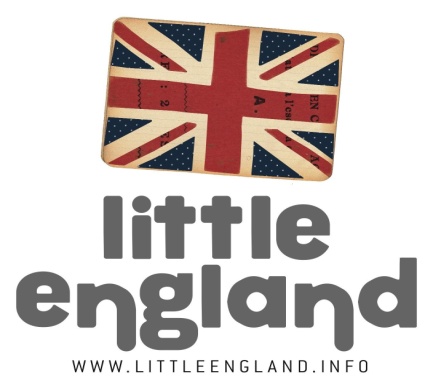 NIVEL:1r (nivel alto)/2n/3r (nivel bajo) - SMALLSTEMA: SPRINGVOCABULARIO:Leaf/leavesFlower/flowersStemSunGRAMÁTICA:Revise prepositions in/on/under/ next toThis _____ is ______/ these _________s are ________RECURSOS:INTERNETIMPRIMIR UNA COPIA DE LAS FICHAS DE ACTIVIDADES 1 y 2COLORES/LAPIZ/PAPELCOMIDA O FRUTAS PARA CORTAR Y USAR COMO ARTE.INSTRUCCIONES: Ver la siguiente página.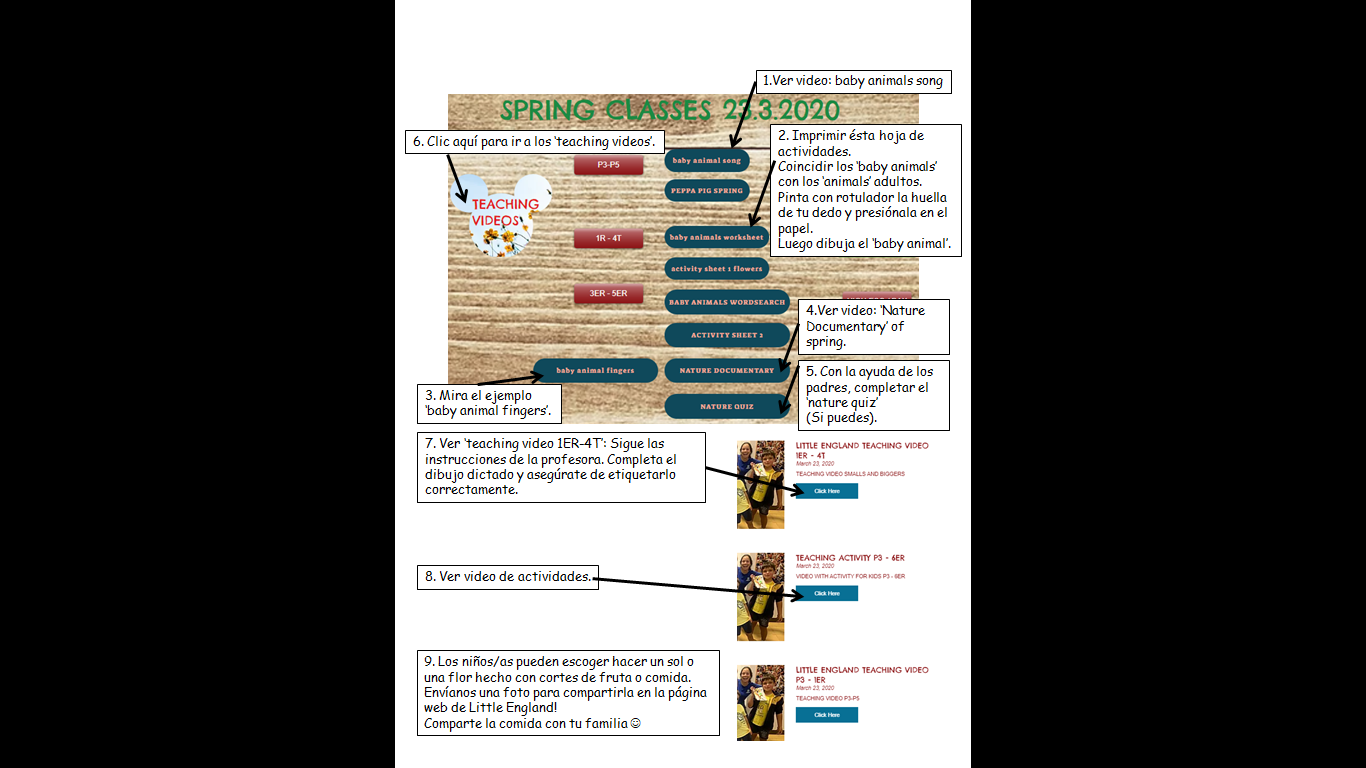 